PENINGKATAN   HASIL    BELAJAR  SISWA   MELALUI   PENERAPAN STRATEGI THE POWER OF TWO  PADA PELAJARAN AQIDAH AKHLAK DI MTS AL-ALIIM MALIGANO KEC. MALIGANOKABUPATEN MUNA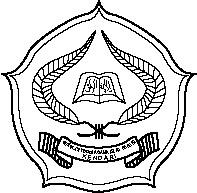 Skripsi   Diajukan Untuk Memenuhi Syarat-Syarat Mencapai  Gelar Sarjana Pendidikan Islam Pada Program Studi Pendidikan Agama IslamOleh:SITI MISRA SUSANTI  NIM: 09010101039JURUSAN TARBIYAHSEKOLAH TINGGI AGAMA ISLAM NEGERI SULTAN QAIMUDDIN KENDARI2013ABSTRAKSiti Misra Susanti, NIM: 09010101039, Peningkatan   Hasil    Belajar  Siswa   Melalui Penerapan Strategi The Power Of Two  Pada Pelajaran Aqidah Akhlak di MTS Al-Aliim Maligano Kec. Maligano Kabupaten Muna. Program Studi Pendidikan Agama Islam Jurusan  Tarbiyah (dibimbing oleh Dra.Hj. St Fatimah Kadir MA dan Dra.Rahmawati M.Pd)Penelitian ini dengan judul “Peningkatan Hasil Belajar Siswa Melalui Penerapan Strategi The Power Of Two Pada Pelajaran Aqidah Akhlak   Siswa MTS Al-Aliim Maligano Kecamatan Maligano Kabupaten Muna, masalah yang akan dikaji dalam penelitian ini adalah Bagaimana penerapan pembelajaran The Power of Two Pada Pelajaran Aqidah Akhlak, Bagaimana hasil belajar siswa pada mata pelajaran Aqidah Akhlak dan Apakah hasil belajar siswa dapat meningkat dengan Penerapan Pembelajaran The Power Of Two pada  pelajaran Aqidah Ahlak di MTS Al-Aliim Maligano Kec. Maligano Kab. Muna. Jenis penelitian ini adalah penelitian tindakan kelas. Karakteristik yang khas dari penelitian tindakan kelas adalah adanya tindakan (aksi) tertentu melalui Penerapan Pembelajaran The Power of Two  demi Meningkatkan Hasil Belajar siswa dalam penelitian ini dilakukan untuk memperoleh gambaran secara menyeluruh mengenai hasil belajar siswa pada pelajaran Aqidah Akhalak MTS Al-Aliim Maligano. Objek penelitian siswa  MTS Al-Aliim Maligano. Tehnik pengumpulan data dilakukan yang pertama dengan cara observasi, tes  dan dokumentasi,  yang kedua teknis analisis data ada dua yaitu untuk mengetahui nilai rata-rata hasil belajar siswa dan untuk mengetahui prosentase ketuntasan hasil belajar siswa.Hasil penelitian menunjukkan bahwa strategi The Power of Two dapat  meningkatkan kemampuan belajar siswa dengan  materi yang diajarkan pada setiap siklus. Pada pelaksanaan tindakan siklus 1 diperoleh dengan kemampuan siswa pada materi Iman kepada rasul Allah sebesar 70% yang memperoleh nilai ≥ 65.  Penelitian ini belum memenuhi standar kriteria ketuntasan minimal (KKM) oleh karena itu pada penelitian ini masih dilanjutkan pada siklus II dengan materi mukjizat dan kejadian luar biasa lainnya. untuk lebih meningkatkan hasil belajar siswa pada pelajaran Aqidah Akhlak. Penelitian ini belum meningkat pada siklus 1 disebabkan karena dalam pembelajaran siswa masih kurang aktif dan antusias dalam melaksanakan kegiatan pembelajaran di kelas karena strategi siswa anggap hal baru. Pada pelaksanaan siklus II diperoleh kemampuan siswa pada mata pelajaran Aqidah Akhlak dengan materi lanjutan 90%  yang memperoleh nilai ≥ 65. Dari siklus 1 70%  ke siklus II meningkat sebesar 90% meningkat sebesar 20% . meningkatnya nilai hasil belajar siswa dari setiap siklus disebabkan karena semakin sempurnanya skenario pembelajaran dan semakin paham siswa terhadap pembelajaran The Power of Two yang digunakan. Dengan melihat hasil tes pada siklus II maka penelitian ini dilaksanakan hanya sampai pada siklus II karena indikator keberhasilan penelitian ini tercapai dan meningkatkan hasil pembelajaran pada setiap siklus.DAFTAR ISIHALAMAN JUDUL 	 	iPERNYATAAN KEASLIAN SKRIPSI 		iiPERSETUJUAN PEMBIMBING...................................................................           iiiPENGESAHAN SKRIPSI..............................................................................           ivKATA PENGANTAR.....................................................................................           vDAFTAR ISI 		viiiDAFTAR TABEL.............................................................................................          ixABSTRAK.........................................................................................................          xBAB I PENDAHULUAN Latar Belakang 	  	1Identifikasi masalah .............................................................................          9Rumusan Masalah 		9Definisi Operasional 		10Hipotesis Tindakan ..............................................................................          11 Tujuan dan Manfaat Penelitian 		11BAB II TINJAUAN PUSTAKA Deskripsi Pembelajaran The Power Of Two 		 131.   Pengertian Pembelajaran The Power Of Two 		 132.   Langkah-Langkah pembelajaran The Power Of Two		 143.   Strategi Pembelajaran Aktif (Active Learning Strategi)	..................         154.   Aplikasi Active learning (belajar aktif) dalam Pembelajaran …….          23      Hakikat Hasil Belajar..............................................................................         31Defenisi Hasil Belajar siswa..........................................................	            31Faktor-Faktor Yang mempengaruhi Hasil Belajar		 33      Hakikat Pelajaran Aqidah Ahlak		 34          Kajian Relevan		 39 BAB III METODOLOGI PENELITIAN Rancangan  Penelitian 		40Lokasi  dan Waktu Penelitian 		41Faktor-faktor Yang Diteliti		41Subjek Yang Diteliti		42Indikator Kinerja		42Prosedur Penelitian		43Teknik pengumpulan data 		46  Teknik Analisis data		46  BAB IV HASIL DAN PEMBAHASANGambaran umum MTS Al-Aliim Maligano …………………………….       48   Sejarah berdirinya…………………………………………………       48Guru………………………………………………………………        48 Siswa..............................................................................................        50Sarana Prasarana.............................................................................         51Deskripsi Hasil Penelitian......................................................................         52Pra siklus dan Aktivitas siswa.. ....................................................           52Pelaksanaan siklus 1......................................................................           55Pelaksanaan Siklus II......................................................................          62Analisis Hasil Penelitian.......................................................................            68Pembahasan .........................................................................................             72BAB V PENUTUP Kesimpulan .........................................................................................           75Saran ...................................................................................................           76 DAFTAR PUSTAKALAMPIRAN-LAMPIRANPERSETUJUAN PEMBIMBINGPembimbing penulisan proposal saudari Siti Misra Susanti, NIM : 09010101039 Mahasiswa Program Studi Pendidikan Agama Islam Jurusan Tarbiyah STAIN Sultan Qaimuddin Kendari, setelah dengan seksama meneliti mengoreksi proposal yang bersangutan dengan judul ”meningkatkan Hasil Belajar Siswa Melalui Penerapan Model Pembelajaran The Power of two pada Mata pelajaran aqidah akhlak di MTS.S Al-Alim Maligano kecamatan Maligano Kabupaten Muna” memandang bahwa proposal tersebut memenuhi syarat-syarat ilmiah dan dapat disetujui untuk diseminarkan. Demikian persetujuan ini diberikan untuk proses selanjutnya. 								Kendari,  Desember 2012Pembimbing I						Pembimbing IIDra.Hj. St Fatimah Kadir.MA                                           Dra. Rahmawati, M.PdNip: 196709231993032003				           Nip: 19700425199902002DEPARTEMEN AGAMA SEKOLAH TINGGI AGAMA ISLAM NEGERI JURUSAN TARBIYAH Jl. Sultar Qaimuddin No. 17 Kendari Telp. (0401) 393710 - 393711PENGESAHAN PROPOSAL PENELITIAN Proposal yang berjudul ”Meningkatkan Hasil Belajar Siswa Melalui Penerapan Model Pembelajaran the power of two pada Mata pelajaran aqidah akhlak di MTS.S Al-Alim Maligano kecamatan Maligano Kabupaten Muna ”  yang disusun oleh saudari Siti Misra Susanti NIM. 09 01 01 01 039, Mahasiswa program studi Pendidikan Agama Islam Jurusan Tarbiyah Sekolah Tinggi Agama Islam Negeri (STAIN) Sultan Qaimuddin Kendari, telah diseminarkan pada hari Jum’at 5 April 2013 dan telah disetujui dengan perbaikan /tanpa perbaikan dan dinyatakan dapat dilanjutkan dalam proses penelitian.  Kendari,      April  2013       Pembimbing I                                                                     Pembimbing IIDra.Hj. St Fatimah Kadir.MA                                           Dra. Rahmawati, M.PdNip: 196709231993032003				           Nip: 19700425199902003Mengetahui Ketua Jurusan Tarbiyah Dra. Hj. St. Kuraedah, M. AgNIP. 196312231991022003